Ellington High SchoolWinter 2015 Sports AwardsIce Hockey__________________________________________________M.V.P. 
Ryan Sherba Coaches' Award  
Philip Nicolescu Coaches' Award  
Samuel Greenberg Most Improved Justin Williams Bob Healy True Grit Award Thomas Burgess Dance Team__________________________________________________M.V.P. 
Hannah Mozzer Coaches' Award  
Julia Mack 
Cheerleading __________________________________________________M.V.P. 
Madison WhiteCoaches' Award 
Kelly Coffey Coaches' Award  
Lesley Van Deventer Boys’ Basketball __________________________________________________M.V.P. 
John Connelly Coaches' Award  
Michael Brunelle 
Girls’ Basketball __________________________________________________M.V.P. 
Caitlyn Gresh M.V.P. 
Shannon Maguire Coaches' Award  
Myra Anderson 
Girls’ Indoor Track _____________________________________________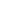 M.V.P. 
Allison Hill Coaches' Award  
Melody Crane Outstanding Rookie 
Megan KnowlingBoys’ Indoor Track ______________________________________________M.V.P. 
Andrew Oliwa M.V.P. 
Jordan Dixon Most Improved 
Dakota Aldrich